Défi lecture - L’Ogre-Doux							Équipe ..........................Épreuve 1Mots croisésRetrouvez les dix mots en rapport avec le livre, grâce aux définitions proposées.Défi lecture - L’Ogre-Doux		Épreuve 1Mots croisésCorrigéRetrouvez les dix mots en rapport avec le livre, grâce aux définitions proposées.Défi lecture - L’Ogre-Doux							Équipe ..........................Épreuve 2RébusRetrouvez les mots en rapport avec l’histoire grâce aux rébus.Défi lecture - L’Ogre-Doux						Épreuve 2RébusCorrigéRetrouvez les mots en rapport avec l’histoire grâce aux rébus.Défi lecture - L’Ogre-Doux							Équipe ..........................Épreuve 3Vrai ou fauxIndiquez si les propositions suivantes sont vraies ou fausses.	Les triplés ont quatre souris.						 .........................	Bigleux et Moustachu cambriolent une banque.		 .........................	Jaune d’Œuf conduit une moto.					 .........................	Mirabelle pense que Chapomou est un ogre.			 .........................	Silvère cache le panier dans la cave.				 .........................	Une souris parvient à ronger la corde.				 .........................	Moustachu tue une souris.						 .........................	La mère des triplés assomme le bandit avec un marteau.	 .........................	Jaune d’Œuf renverse Silvère.					 .........................	Le surnom du père Ventru est l’Ogre-Doux.			 .........................Défi lecture - L’Ogre-Doux							Épreuve 3Vrai ou fauxCorrigéIndiquez si les propositions suivantes sont vraies ou fausses.	Les triplés ont quatre souris.						 Faux	Bigleux et Moustachu cambriolent une banque.		 Vrai	Jaune d’Œuf conduit une moto.					 Vrai	Mirabelle pense que Chapomou est un ogre.			 Faux	Silvère cache le panier dans la cave.				 Vrai	Une souris parvient à ronger la corde.				 Vrai	Moustachu tue une souris.						 Faux	La mère des triplés assomme le bandit avec un marteau.	 Faux	Jaune d’Œuf renverse Silvère.					 Faux	Le surnom du père Ventru est l’Ogre-Doux.			 VraiDéfi lecture - L’Ogre-Doux							Équipe ..........................Épreuve 4Les bonnes imagesRetrouvez et écrivez le numéro des cinq images qui ont un rapport avec l’histoire.Illustrations correctes : 		...........	...........	...........	...........	...........Défi lecture - L’Ogre-Doux				Épreuve 4Les bonnes imagesCorrigéRetrouvez et écrivez le numéro des cinq illustrations qui correspondent à l’histoire.Illustrations correctes : 		5		7		10		13		16Défi lecture - L’Ogre-Doux							Équipe ..........................Épreuve 5ChronologieReplacez ces dix éléments de la première histoire dans l’ordre chronologique.	La banque est cambriolée.	La mère des triplés a un accident.	Chapomou arrive devant l’appartement du père Ventru.	La père Ventru s’endort.	La mère des triplés revient de l’hôpital.	Une souris ronge la corde du père Ventru.	Bigleux et Moustachu entrent chez le père Ventru.	La mère des triplés sort faire des courses.	Le père Ventru saute sur les bandits.	Les triplés mangent chez le père Ventru.Ordre chronologique correct :	..........	..........	..........	..........	..........	..........	..........	..........	..........	..........	Défi lecture - L’Ogre-DouxÉpreuve 5ChronologieCorrigéReplacez ces dix éléments de la première histoire dans l’ordre chronologique.	La banque est cambriolée.	La mère des triplés a un accident.	Chapomou arrive devant l’appartement du père Ventru.	La père Ventru s’endort.	La mère des triplés revient de l’hôpital.	Une souris ronge la corde du père Ventru.	Bigleux et Moustachu entrent chez le père Ventru.	La mère des triplés sort faire des courses.	Le père Ventru saute sur les bandits.	Les triplés mangent chez le père Ventru.Ordre chronologique correct :Défi lecture - L’Ogre-Doux							Équipe ..........................Épreuve 6Les personnagesRetrouvez les cinq personnages de l’histoire en lisant ce qu’ils racontent, et en choisissant dans la liste.le père Ventru / Mirabelle / Moustachu / Silvère / Jaune d’Œuf- Je suis une petite fille, je connais énormément de choses. Je suis .........................................- Je suis un trafiquant d’animaux. Je les vole pour les revendre. Je suis .........................................- Je suis un grand et gros monsieur, très attaché à mes voisins. Je suis .........................................- Je suis un homme qui a très peur des souris. Je suis .........................................- Je suis un garçon, j’aimerais beaucoup avoir un animal à moi. Je suis .........................................Défi lecture - L’Ogre-Doux					Épreuve 6Les personnagesCorrigéRetrouvez les cinq personnages de l’histoire en lisant ce qu’ils racontent, et en choisissant dans la liste.le père Ventru / Mirabelle / Moustachu / Silvère / Jaune d’Œuf- Je suis une petite fille, je connais énormément de choses. Je suis Mirabelle.- Je suis un trafiquant d’animaux. Je les vole pour les revendre. Je suis Jaune d’Œuf.- Je suis un grand et gros monsieur, très attaché à mes voisins. Je suis le père Ventru.- Je suis un homme qui a très peur des souris. Je suis Moustachu.- Je suis un garçon, j’aimerais beaucoup avoir un animal à moi. Je suis Silvère.Défi lecture - L’Ogre-Doux							Équipe ..........................Épreuve 7La bonne propositionSurlignez la bonne proposition parmi les différentes possibilités pour que le résumé de la deuxième histoire soit correct.	Accompagné par [le père Ventru / leur mère / Chapomou], les triplés visitent [un aquarium / une bibliothèque / un château fort]. En sortant, [une voiture / un bus / une moto] manque de les écraser. Silvère disparait en emportant [une valise / un panier / un sac à dos] avec lui. Il se réfugie [dans la cave / dans le grenier / dans l’ascenseur]. Son frère et sa sœur le retrouvent. Silvère leur montre son secret : [un lionceau / un louveteau / un éléphanteau]. Tout à coup, [le père Ventru / Jaune d’Œuf / Chapomou] les rejoint et les [fouette / ligote / chatouille]. Ils sont sauvés par [Mirabelle / leur mère / Jaune d’Œuf] qui assomme le bandit avec [une pelle / une poêle / une batte]. Défi lecture - L’Ogre-Doux					Épreuve 7La bonne propositionCorrigéSurlignez la bonne proposition parmi les différentes possibilités pour que le résumé de la deuxième histoire soit correct.	Accompagné par [le père Ventru / leur mère / Chapomou], les triplés visitent [un aquarium / une bibliothèque / un château fort]. En sortant, [une voiture / un bus / une moto] manque de les écraser. Silvère disparait en emportant [une valise / un panier / un sac à dos] avec lui. Il se réfugie [dans la cave / dans le grenier / dans l’ascenseur]. Son frère et sa sœur le retrouvent. Silvère leur montre son secret : [un lionceau / un louveteau / un éléphanteau]. Tout à coup, [le père Ventru / Jaune d’Œuf / Chapomou] les rejoint et les [fouette / ligote / chatouille]. Ils sont sauvés par [Mirabelle / leur mère / Jaune d’Œuf] qui assomme le bandit avec [une pelle / une poêle / une batte].Défi lecture - L’Ogre-Doux							Équipe ..........................Épreuve 8CharadesRetrouvez les réponses à ces cinq charades, qui portent sur des éléments de l’histoire.- 	Mon premier est un animal domestique.	Mon deuxième contient de la confiture.	Mon troisième est le contraire de dur.	Mon tout a du travail dans chaque histoire.	 ................................................................................- 	Mon premier est gros en anglais.	Mon deuxième est un article défini masculin.	Mon tout n’est pas très gentil.	 ................................................................................- 	Mon premier se dit quand on prête quelque chose contre de l’argent.	Mon deuxième est ce qu’on fait quand on voit une étoile filante.	Mon troisième est le contraire de tard.	Mon tout est un animal très mignon.	 ................................................................................- 	Mon premier est sous la tête.	Mon deuxième est un rongeur qui vit dans les égouts.	Mon troisième est une activité amusante.	Mon tout a une qualité importante.	 ................................................................................- 	Mon premier sert à s’asseoir.	Mon deuxième est synonyme de « parle ».	Mon tout va finir en prison.	 ................................................................................Défi lecture - L’Ogre-Doux						Épreuve 8CharadesCorrigéRetrouvez les réponses à ces cinq charades, qui portent sur des éléments de l’histoire.- 	Mon premier est un animal domestique.	Mon deuxième contient de la confiture.	Mon troisième est le contraire de dur.	Mon tout a du travail dans chaque histoire.	 Chapomou- 	Mon premier est gros en anglais.	Mon deuxième est un article défini masculin.	Mon tout n’est pas très gentil.	 Bigleux- 	Mon premier se dit quand on prête quelque chose contre de l’argent.	Mon deuxième est ce qu’on fait quand on voit une étoile filante.	Mon troisième est le contraire de tard.	Mon tout est un animal très mignon.	 louveteau- 	Mon premier est sous la tête.	Mon deuxième est un rongeur qui vit dans les égouts.	Mon troisième est une activité amusante.	Mon tout a une qualité importante.	 courageux- 	Mon premier sert à s’asseoir.	Mon deuxième est synonyme de « parle ».	Mon tout va finir en prison.	 bandit1 - Nom de l’inspecteur de police.2 - Animal volé par Jaune d’Œuf.3 - Nom d’un des deux bandits.4 - Ce que réclame les bandits en échange des otages.5 - Ce qui est rongé par un des animaux.6 - Endroit où sont ligotés les enfants.7 - Frère du narrateur.8 - Nom d’un des animaux des triplés.9 - Les animaux des triplés.10 - Ce que conduit Jaune d’Œuf.625149871031 point par bonne réponse1 point par bonne réponse1 point par bonne réponse1 point par bonne réponseBonne(s) réponse(s)/10Point(s) obtenu(s)/101 - Nom de l’inspecteur de police.2 - Animal volé par Jaune d’Œuf.3 - Nom d’un des deux bandits.4 - Ce que réclame les bandits en échange des otages.5 - Ce qui est rongé par un des animaux.6 - Endroit où sont ligotés les enfants.7 - Frère du narrateur.8 - Nom d’un des animaux des triplés.9 - Les animaux des triplés.10 - Ce que conduit Jaune d’Œuf.62CL51CHAPOMOUCVUOE4VOITUREED9T8E7SILVERETO10ARU3MOUSTACHUROCITSO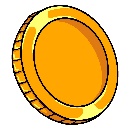 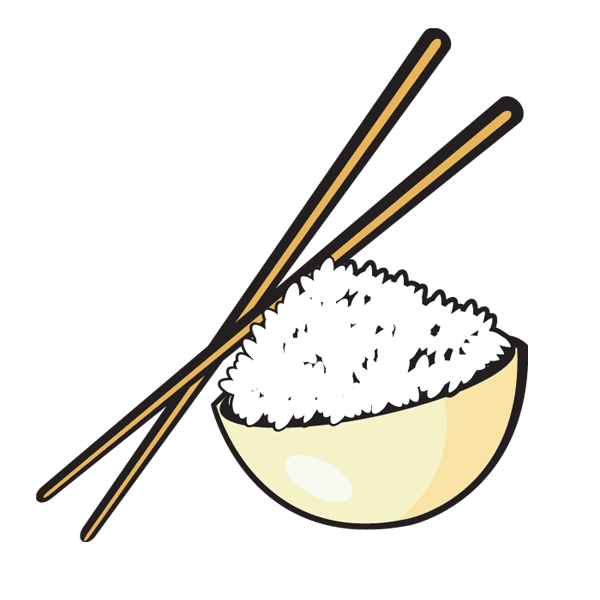  ...................................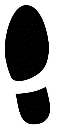 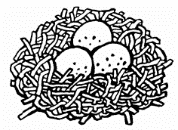 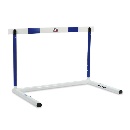  ...................................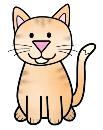 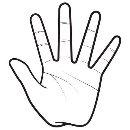 ouou ...................................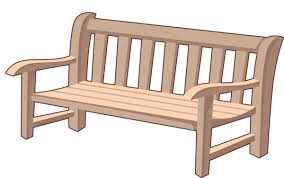 k’k’k’ ...................................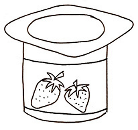 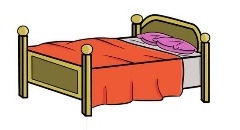 s’s’ ...................................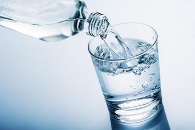 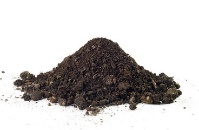 j’j’ ...................................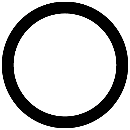 GGG ...................................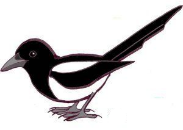 l’ ...................................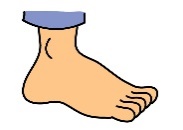  ...................................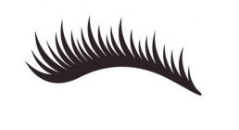 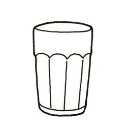  ...................................1 point par bonne réponse1 point par bonne réponse1 point par bonne réponse1 point par bonne réponseBonne(s) réponse(s)/10Point(s) obtenu(s)/10 souris panierouou chapomouk’k’k’ banques’s’ policej’j’ otageGGG rongerl’ hôpital papier silvère1 point par bonne réponse1 point par bonne réponse1 point par bonne réponse1 point par bonne réponseBonne(s) réponse(s)/10Point(s) obtenu(s)/10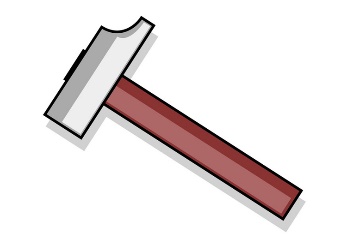 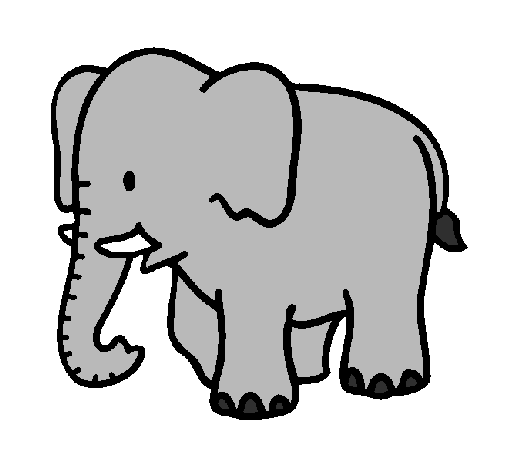 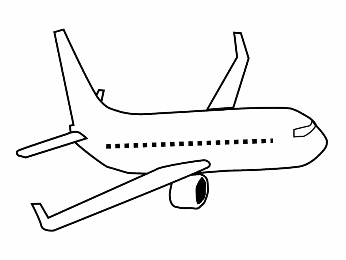 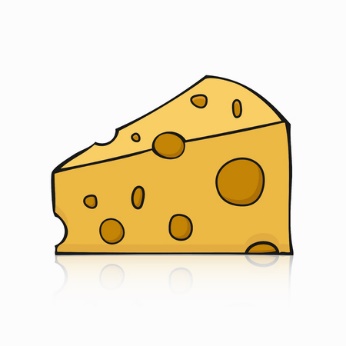 1234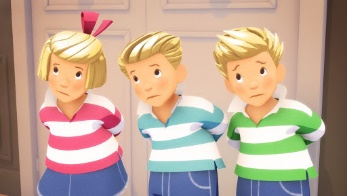 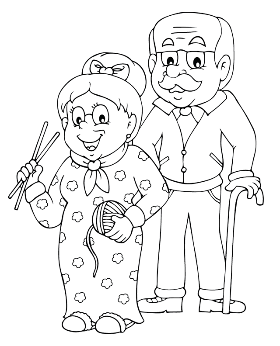 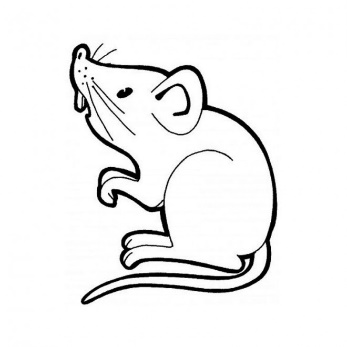 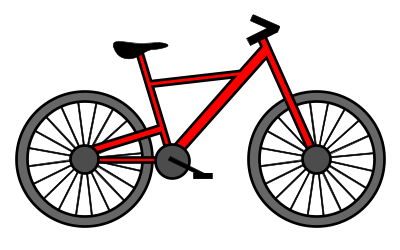 5678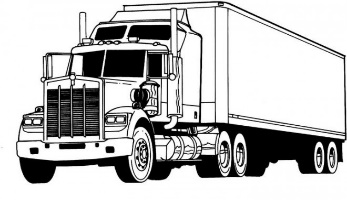 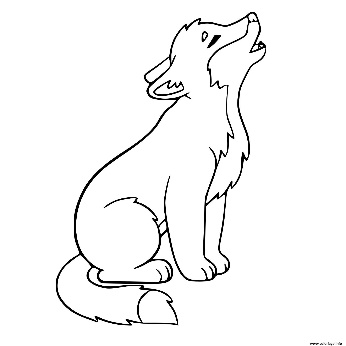 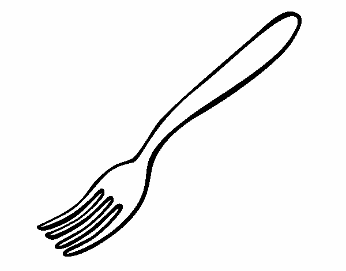 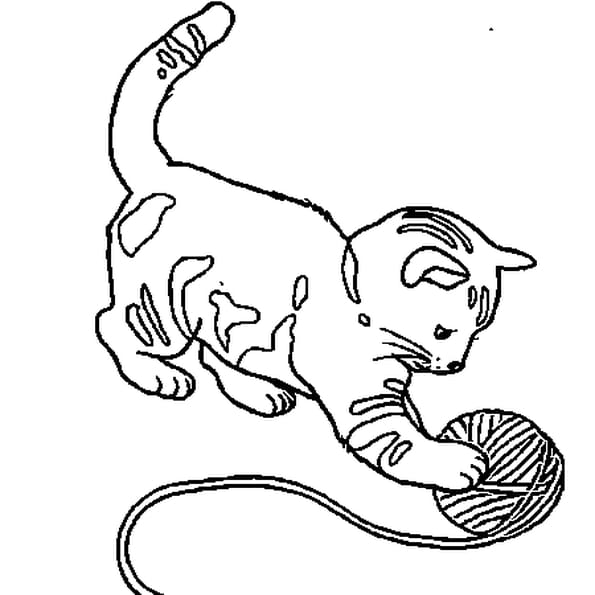 9101112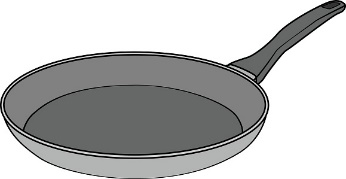 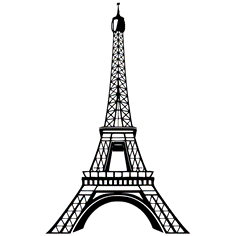 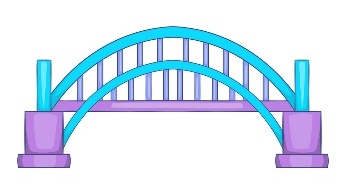 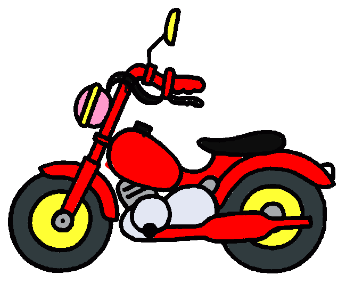 131415162 points par bonne réponse2 points par bonne réponse2 points par bonne réponse2 points par bonne réponseBonne(s) réponse(s)/5Point(s) obtenu(s)/10123456789101112131415161 point par bonne réponse1 point par bonne réponse1 point par bonne réponse1 point par bonne réponseBonne(s) réponse(s)/10Point(s) obtenu(s)/102 points par bonne réponse2 points par bonne réponse2 points par bonne réponse2 points par bonne réponseBonne(s) réponse(s)/5Point(s) obtenu(s)/101 point par bonne réponse1 point par bonne réponse1 point par bonne réponse1 point par bonne réponseBonne(s) réponse(s)/10Point(s) obtenu(s)/102 points par bonne réponse2 points par bonne réponse2 points par bonne réponse2 points par bonne réponseBonne(s) réponse(s)/5Point(s) obtenu(s)/10